                       Retroalimentación Guía N° 2 Educación Física y Salud2° BásicoHabilidades Motrices Básicas (OA1)Las habilidades motrices básicas son actos motores que se realizan naturalmente y que constituyen la base para las acciones motrices que el ser humano desarrolle en el futuro. El nombre de cada habilidad motriz que corresponde a cada imagen es: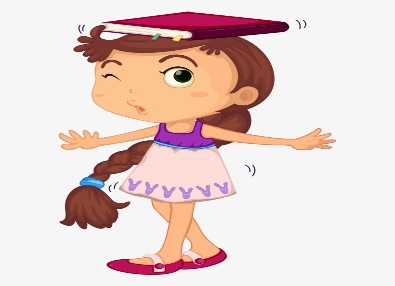 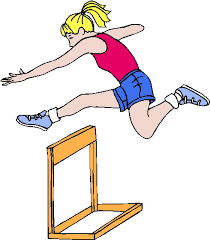 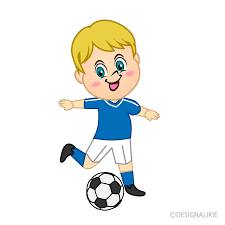       ESTABILIDAD	           MANIPULACIÓN                      LOCOMOCIÓN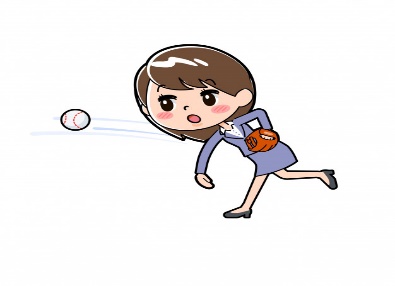 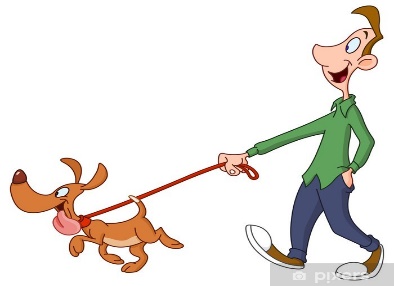 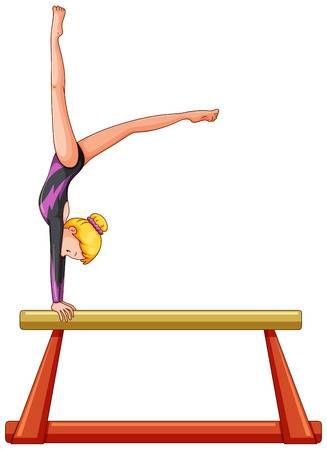       ESTABILIDAD                           LOCOMOCIÓN                      MANIPULACIÓNVerdadero y Falso.      F         Caminar es una habilidad motriz de Manipulación.      V         Cuando saltamos la cuerda utilizamos la habilidad motriz de Locomoción.      V         Girar y rodar son ejemplos de Estabilidad.      F         La Manipulación se relaciona al desplazamiento de nuestro cuerpo.      V         Gatear y correr son ejemplos de Locomoción.       F         Cuando jugamos a dar pases se utiliza la habilidad motriz de Estabilidad.Los colores correctos para las siguientes habilidades motrices son: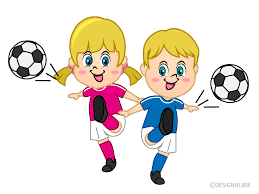 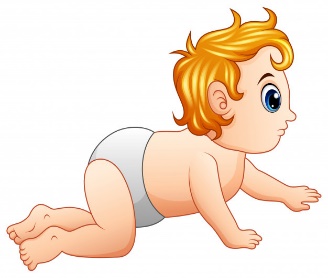 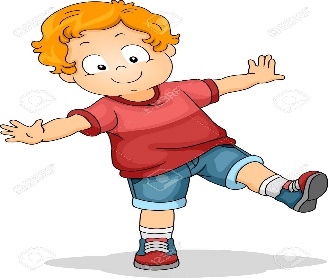 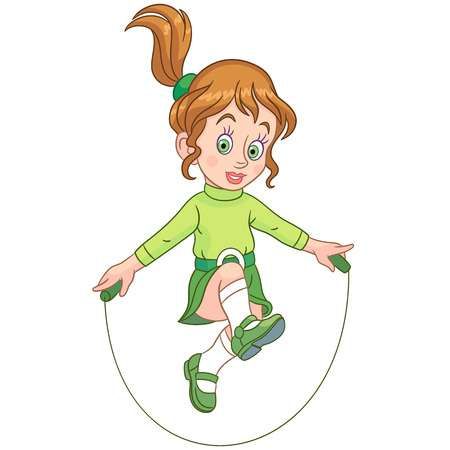 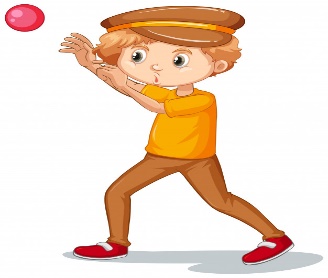 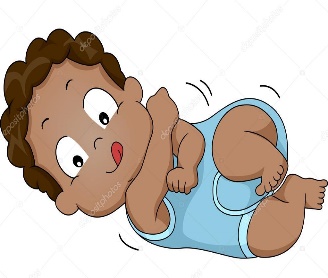 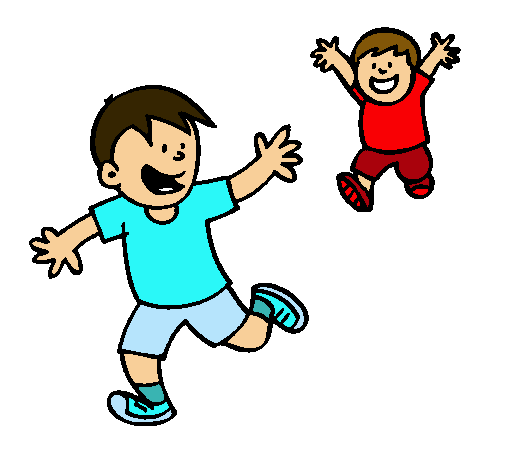 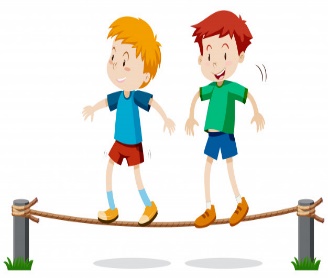 Según los 6 ejercicios realizados en el video de la clase, los números correctos son:                                            Ejercicios números __1__ y __3__.                                            Ejercicios números __4__ y __2__.                        Ejercicios números __5__ y __6__.Hábitos de vida saludable (OA9)Los hábitos de higiene son acciones que se deben repetir diariamente y nos ayudan a mantener nuestro cuerpo limpio y libre de enfermedades.Es importante que cuides tu cuerpo todos los días.Con tu ayuda, Juan pudo completar la siguiente frase:“Esta mañana estoy muy contento, me siento limpio por todo mi cuerpo. Y todos los días yo huelo a limón. Me lavo mi cuerpo con agua y jabón”.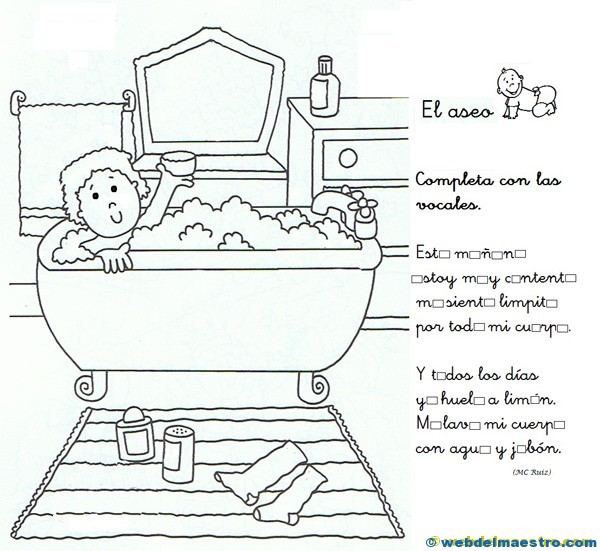 Las 14 palabras sobre el cuidado de nuestro cuerpo se encuentran en: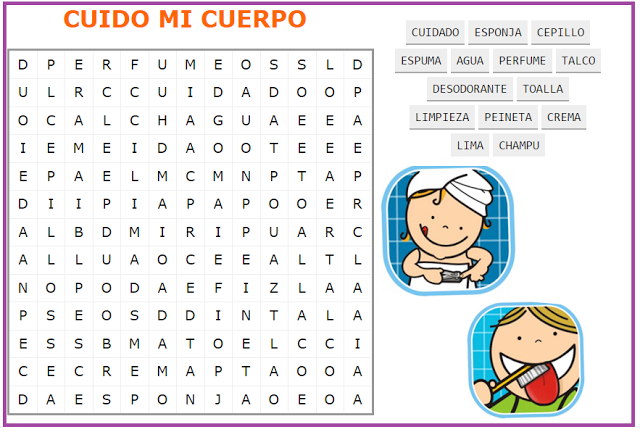 Según la tabla sobre los hábitos de vida saludable, es importante que realizaras todas estas acciones diariamente para mantener tu cuerpo saludable.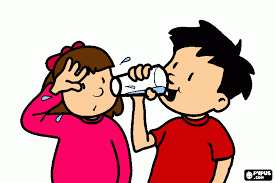 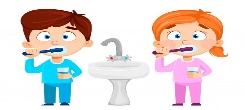 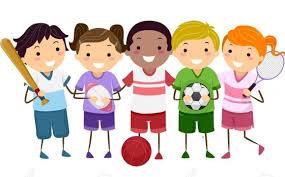 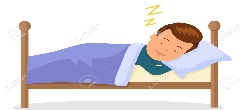 8/10 Horas de sueñoHacer actividad físicaHábitos de higieneBeber 6/8 vasos de aguaLunes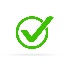 MartesMiércolesJuevesViernesSábadoDomingo